LEMBARHASIL PENILAIAN SEJAWAT SEBIDANG ATAU PEER REVIEWKARYA ILMIAH : JURNAL ILMIAHJudul Jurnal Ilmiah (Artikel)	:  The Influence of Human Resources, and Internal Control on the Quality of Financial Statement,  with Accounting Information System as a Moderating RolePenulis Jurnal Ilmiah	:  Hendri, Sarah AmaliaIdentitas Jurnal Ilmiaha. Nama Jurnal       : International Journal of Management, Accounting an  Economicsb. Nomor/Volume   : Vol. 6, No. 10, October, 2019c. PenerbiT             : www.ijmae.comd. Jumlah Halaman : 9 pagesKategori Publikasi Jurnal Ilmiah	: (beri ✓pada kategori yang tepat)Hasil Penilaian Peer Review :Jurnal Ilmiah InternasionalJurnal Ilmiah Nasional TerakreditasiJurnal Ilmiah Nasional Tidak TerakreditasiCatatan Penilaian Artikel oleh Reviewer:1.	Tentang kelengkapan dan kesesuaian unsur ;  Artikel di tulis dengan baik sesuai struktur artikel standar, Judul yang ada di dalam artikel sudah ringkas dan informatif dan tidak ada singkatan dalam judul tersebut, nama penulis tidak diberi gelar dan alamat email sudah jelas dan dapat digunakan untuk korespondensi. Abstraksi yang ada cukup singkat dan telah memuat kesimpulan yang ada pada artikel, di tambah penyajian tentang kata kata kunci yang terkait pada artikel tersebut. Hubungan antara judul , pendahuluan, pembahasan, dan kesimpulan telah sesuai dan didukung oleh metode penelitian dan tinjaun pustaka yang cukup memadai,Judul dan isi yang ada adalah tentang sejauh mana pengaruh Sumber daya manusia dan sistem pengendalian internal  perusahaan dapat mempenagruhi kualitas laporan keuangan perusahaan, di samping itu juga di pengaruhi oleh ketidak piawaian para sember daya manusia dalam memahami dan melaksanakan Sistem Informasi Akuntansi , khusunya dalam penggunaan teknologi informasi , dalam hal ini penguatan SDM yang handal dibutuhkan di perusahaan, tidak hanya pada pengetahuan akuntansi dan keuangan saja , tetapi juga diikuti kemampuan pengenalan dan fameliar dengan teknologi informasi khusunya terkait dengan sistem informasi akuntansi. 2.	Tentang Ruang lingkup dan kedalaman pembahasan; metode atau upaya dan cara  penulis tentang  bagaimana pengungkapan kondisi Aktual sumber daya manusia, pengendalian internal perushaan berpengaruh terhadap kualitas laporan keuangan perusahaan , pengungkapan kelemahan kondisi internal organisasi yang dikaitkan dengan hasil kenerja keuangan  berlanjut pada pencarian penyebab dan solusinya , serta kelemahan penerapan Sistem Informasi Akuntansi yang disesuaikan dengan Standar akuntansi pemerintahan , sudah  cukup sistematis sehinga bisa mengurai permasalahan aktual di lingkungan internalnya dengan mensolusikan dan mengkaitkan standar internal control yang didukung oleh system Informasi Akuntansi dan system aplikasi pemerintah  yang belum dapat digunakan oleh sumber daya manusia perusahaan. Masuknya variabel Sistem Informasi Akuntansi di lingkungan inetrnal dengan mengkaitkan Standar Akuntansi Pemerintah dan system aplikasi  yang digunakan perusahaan menjadi ciri inovasi, dimana unsur manusia/human yang diangkat  dalam lingkungan sekretariat jendral kementrian perhubungan, dalam praktiknya sulit untuk melakukan penerapan Sistem Informasi Akuntansi , khususnya dalam penggunaannya , secara umum menjadi pembeda dengan penelitian penelitian sebelumnya sekaligus menjadi kontribusi dari ciri inovasi dan pengembangan yang dimasukan ke dalam lingkungan pengendalian dan praktik yang sehat (teori unsur sistem pengendalian interna dan standar akuntansi pemerintahanl). Hal ini menunjukkan bahwa semakin baik kapasitas sumber daya manusia maka semakin baik pula kualitas informasi laporan keuangan. Menilai kapasitas sumber daya manusia dalam menjalankan suatu fungsi termasuk akuntansi dapat dilihat dari tingkat tanggung jawab sumber daya tersebut.3.	Kecukupan dan kemutahiran data serta metodologi; Kepedulian terhadap trend Sistem Informasi Akuntasi dan aplikasi sistem yang ada di Indonesia dengan menyoroti permasalahan aktual terkini di lingkungan  secretariat jendral perhubungan secara nasional, dimana masih lemahnya unsur sumber daya manusianya dalam penerapan  teknologi informasi, harus menjadi perhatian yang penting dengan pnguatan pengembangan sumber daya manusia yang harus memperhatikan pertumbuhan dan pembelajaran di lingkungan tersebut untuk mendukung efektifitas kualitas laporan keuangan yang baik di lingkungan pemerintahan khususnya  departemen perhubungan. Penulis mengambil questioner dari responden di lingkungan sekreetariat jendral perhubungan sebagai sumber datanya ditambah sumber referensi  buku buku, jurnal-jurnal, dan peraturan pemerintahan, dimana penulis mengambil referensinya rata-rata pada 5-10 tahun terkahir, sehingga  masih cukup  relevan.4.	Kelengkapan unsur kualitas penerbit; Kami telah lakukan pengecekan artikel tersebut, dan betul Penulis sudah mempublikasikan artikelnya ke jurnal internasional , tepatnya pada  :International Journal Of Management, Accounting, and Economics  (IJMAE) tereputasi sebagai berikut :ISSN 2383-2126 (Online)available at http://www.ijmae.com/article_114652.htmlVol. 6, No. 10, October, 2019                                                                     Jakarta, 25 September 2019					          Reviewer 01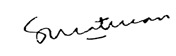                                                                       Prof. Dr. Adji Suratman CA, CPA.,Asean CPMA.,ACPA                                                                      NIDN   :  0311015601                                                                     WK. Bidang KerjasamaLEMBARHASIL PENILAIAN SEJAWAT SEBIDANG ATAU PEER REVIEWKARYA ILMIAH : JURNAL ILMIAHJudul Jurnal Ilmiah (Artikel)	:  The Influence of Human Resources, and Internal Control on the Quality of Financial Statement,  with Accounting Information System as a Moderating RolePenulis Jurnal Ilmiah	:  Hendri, Sarah AmaliaIdentitas Jurnal Ilmiaha. Nama Jurnal       : International Journal of Management, Accounting an  Economicsb. Nomor/Volume   : Vol. 6, No. 10, October, 2019c. PenerbiT             : www.ijmae.comd. Jumlah Halaman : 9 pagesKategori Publikasi Jurnal Ilmiah	: (beri ✓pada kategori yang tepat)Hasil Penilaian Peer Review :Jurnal Ilmiah InternasionalJurnal Ilmiah Nasional TerakreditasiJurnal Ilmiah Nasional Tidak TerakreditasiCatatan Penilaian Artikel oleh Reviewer:kelengkapan dan kesesuaian unsur yang ada pada  Artikel ini,  di tulis dengan cukup baik sesuai struktur artikel standar, Judul yang ada di dalamnya sudah ringkas dan informatif , dimana  tidak terdapat singkatan dalam judul tersebut, nama penulis tidak diberi gelar dan alamat email sudah jelas dan dapat digunakan untuk korespondensi. Abstraksi yang ada cukup memadai, singkat dan memuat kesimpulan yang ada pada artikel, di tambah adanya penyajian  kata kata kunci yang terkait pada artikel tersebut. Hubungan antara judul , pendahuluan, pembahasan, dan kesimpulan telah sesuai dan didukung oleh metode penelitian dan tinjaun pustaka yang cukup memadai,Judul dan isi yang ada adalah tentang penerapan pengendalian ineternal dan Sistem Informasi Akuntansi yang kurang didukung oleh Sumber daya manusia yang memadai dalam pengetahuan teknologi informasi, sehingga hal ini akan mempengaruhi kualitas laporan keungan khusunya dari kecepatan dan ketepatan penyajiannya . Oleh karena itu pertumbuhan dan pembelajaran sumber daya manusia yang menguasai teknologi informasi khusunhya sistem informasi akuntansi menjadi hal yang patut diperhatikan disamping ilmu akuntansi dan keuangan yang terkait tentunya.Tentang Ruang lingkup dan kedalaman pembahasan; metode atau upaya dan cara  penulis tentang  bagaimana pengungkapan kondisi Aktual SDM , pengendalian internal perushaan berpengaruh terhadap kualitas laporan keuangan perusahaan , pengungkapan kelemahan kondisi internal organisasi yang dikaitkan dengan hasil kenerja keuangan  berlanjut pada pencarian penyebab dan solusinya , serta kelemahan penerapan Sistem Informasi Akuntansi yang disesuaikan dengan Standar akuntansi pemerintahan , sudah  cukup sistematis sehinga bisa mengurai permasalahan aktual di lingkungan internalnya dengan mensolusikan dan mengkaitkan standar internal control yang didukung oleh system Informasi Akuntansi dan system aplikasi pemerintah  yang belum dapat digunakan oleh sumber daya manusia perusahaan. Masuknya variabel Sistem Informasi Akuntansi di lingkungan inetrnal dengan mengkaitkan Standar Akuntansi Pemerintah dan system aplikasi  yang digunakan perusahaan menjadi ciri inovasi, dimana unsur manusia/human yang diangkat  dalam lingkungan sekretariat jendral kementrian perhubungan, dalam praktiknya sulit untuk melakukan penerapan Sistem Informasi Akuntansi , khususnya dalam penggunaannya , secara umum menjadi pembeda dengan penelitian penelitian sebelumnya sekaligus menjadi kontribusi dari ciri inovasi dan pengembangan yang dimasukan ke dalam lingkungan pengendalian dan praktik yang sehat (teori unsur sistem pengendalian interna dan standar akuntansi pemerintahanl). Hal ini menunjukkan bahwa semakin baik kapasitas sumber daya manusia maka semakin baik pula kualitas informasi laporan keuangan. Menilai kapasitas sumber daya manusia dalam menjalankan suatu fungsi termasuk akuntansi dapat dilihat dari tingkat tanggung jawab sumber daya tersebut.3.	Kecukupan dan kemutahiran data serta metodologi; Kepedulian terhadap trend Sistem Informasi Akuntasi dan aplikasi sistem yang ada di Indonesia dengan menyoroti permasalahan aktual terkini di lingkungan  secretariat jendral perhubungan secara nasional, dimana masih lemahnya unsur sumber daya manusianya dalam penerapan  teknologi informasi, harus menjadi perhatian yang penting dengan pnguatan pemngembangan sumber daya manusia yang harus memperhatikan pertumbuhan dan pembelajaran di lingkungan tersebut untuk mendukung efektifitas kualitas laporan keuangan yang baik di lingkungan pemerintahan khususnya  departemen perhubungan. Penulis mengambil 120  questioner dari responden di lingkungan secretariat jendral perhubungan sebagai sumber datanya ditambah sumber referensi  buku buku dan peraturan pemerintahan terkini, yang diambil penulis pada tahun tahun terbit rata-rata pada 10 tahun terkahir, sehingga  masih cukup relevan.4.	Kelengkapan unsur kualitas penerbit; Kami telah lakukan pengecekan artikel tersebut, dan betul Penulis sudah mempublikasikan artikelnya ke jurnal internasional , tepatnya pada  :International Journal Of Management, Accounting, and Economics  (IJMAE) tereputasi sebagai berikut :ISSN 2383-2126 (Online)available at http://www.ijmae.com/article_114652.htmlVol. 6, No. 10, October, 2019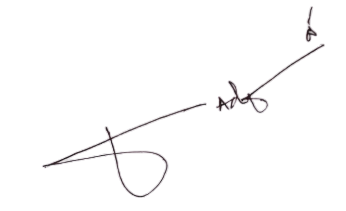       Jakarta, 25 September 2019							      Reviewer 02                                                                                          Dr. Drs., Aang Syahdina BSC., MM.                                                                                          NIDN   :  0308086401                                                                                          Dosen Tetap STIE Y.A.IKomponen Yang Dinilai	5)Nilai Maksimal Jurnal Ilmiah	6)Nilai Maksimal Jurnal Ilmiah	6)Nilai Maksimal Jurnal Ilmiah	6)Nilai Akhir Yang Diperoleh...... 7)Komponen Yang Dinilai	5)InternasionalNasional TerakreditasiNasional Tidak TerakreditasiNilai Akhir Yang Diperoleh...... 7)a. Kelengkapan unsur isi ertikel (10%)2,52b. Ruang lingkup dan kedalamanpembahasan (30%)7,55c. Kecukupan dan kemutahiran data/informasi dan metodologi(30%)7,56d. Kelengkapan unsur dan kualitaspenerbit (30%)7,57Total = (100%)20Kontribusi PengusulPenulis pertama 60%x20= 12Penulis pertama 60%x20= 12Penulis pertama 60%x20= 12Penulis pertama 60%x20= 12Komponen Yang Dinilai	5)Nilai Maksimal Jurnal Ilmiah	6)Nilai Maksimal Jurnal Ilmiah	6)Nilai Maksimal Jurnal Ilmiah	6)Nilai Akhir Yang Diperoleh...... 7)Komponen Yang Dinilai	5)InternasionalNasional TerakreditasiNasional Tidak TerakreditasiNilai Akhir Yang Diperoleh...... 7)a. Kelengkapan unsur isi ertikel (10%)2,52b. Ruang lingkup dan kedalamanpembahasan (30%)7,56c. Kecukupan dan kemutahiran data/informasi dan metodologi(30%)7,56d. Kelengkapan unsur dan kualitaspenerbit (30%)7,56Total = (100%)20Kontribusi PengusulPenulis Pertama 60% x 20 = 12Penulis Pertama 60% x 20 = 12Penulis Pertama 60% x 20 = 12Penulis Pertama 60% x 20 = 12